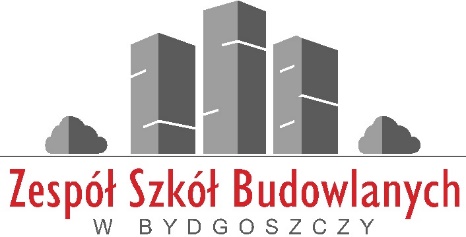 ZAJĘCIA EDUKACYJNE BRANE POD UWAGĘPRZY OBLICZANIU PUNKTÓW W REKRUTACJIoraz wykaz przedmiotów nauczanychw zakresie rozszerzonymSZKOŁAZAWÓDPRZEDMIOT NAUCZANYW ZAKRESIE ROZSZERZONYMPRZEDMIOTY PUNKTOWANETechnikum budowlaneTechnik budownictwaz innowacją elementy architekturymatematykajęzyk polskijęzyk obcymatematykafizykaTechnikum budowlaneTechnik budownictwaz innowacją komputerowe wspomaganie projektowaniamatematykajęzyk polskijęzyk obcymatematykafizykaTechnikum budowlaneTechnik geodetaz innowacją geoinformatykąmatematykajęzyk polskijęzyk obcymatematykafizykaTechnikum budowlaneTechnik renowacji elementów architekturyz innowacją architektura wnętrzhistoria sztukijęzyk polskijęzyk obcymatematykahistoriaBranżowa SzkołaI stopnianr 3 Budowlanamonter zabudowy i robót wykończeniowych w budownictwie------------język polskijęzyk obcymatematykatechnikaBranżowa SzkołaI stopnianr 3 Budowlanamonter sieci i instalacji sanitarnych------------język polskijęzyk obcymatematykatechnikaBranżowa SzkołaI stopnianr 3 Budowlanamurarz-tynkarz------------język polskijęzyk obcymatematykatechnikaBranżowa SzkołaI stopnianr 3 Budowlanadekarz------------język polskijęzyk obcymatematykatechnika